Промышленный масс-спектрометр ProLine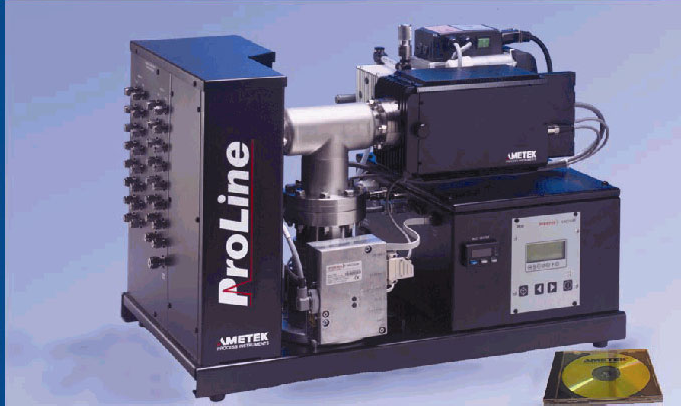 Промышленный масс-спектрометр ProLineТехнические характеристикиИнформация для заказаСтандартная поставка:   Масс-спектрометр с 8-точечной обогреваемой системой пробоотбора, включая капиллярный натекатель	Турбомолекулярный насос с контроллером   Программное обеспечение	По дополнительному заказу:   Токовый выход	16-, 32- или 48-точечная система пробоотбора   Модемный выход для удаленной диагностики	НазначениеПромышленный поточный масс-спектрометр ProLine предназначен для быстрого измерения состава многокомпонентных газовых потоков в таких процессах, как: Ферментация	и	другие	процессы биотехнологии Производство топливных элементов Каталитические	процессы	и	температурно программируемая десорбция Газоразделение	и	газораспределение	в производстве электронных компонентов Производство сверхчистых газов Контроль атмосферы вакуумных установок Производство окиси этилена Контроль состава и стехиометрии синтезгазаНадежностьКонструкция спектрометра аккумулирует более чем двадцатилетний опыт применения масс- спектрометров для контроля промышленных процессов. Спектрометр ProLine обеспечивает анализ многокомпонентного состава газа одновременно в нескольких точках контроля в режиме реального времени.Особенности Оптимальная стоимость измерения на одну точку Многокомпонентный	анализ	в	режиме реального времени Возможность определения содержания до 32компонентов одновременно Автоматическая калибровка Микропроцессорное управление и встроенная диагностика 8- или 16- точечная система пробоотбора Небольшие размеры и массаУправление	и	организация ввода/выводаУправление спектрометром, включая сбор данных и отображение информации, осуществляется с помощью ПК, подключаемого локально по интерфейсу RS 232 или по сети RS485. Дополнительно спектрометр может комплектоваться программируемым токовым аналоговым выходом.КонструкцияКонструкция спектрометра компактна и обеспечивает простоту обслуживания и удобство установки в помещении. Работа спектрометра полностью автоматизирована, включая определение компонентного состава анализируемой смеси, выбор формата отображения информации и процедуру калибровки.Особенностью спектрометра ProLine является	модульная	конструкция измерительного блока. Это позволяет легко заменять квадрупольный детектор и блок электроники, в том числе и в полевых условиях, не прерывая на длительное время работу прибора. При этом дополнительная калибровка не требуется.Квадрупольная ловушка имеет высокое разрешение во всем диапазоне до 300 аем. Конструкция источника ионов защищена от загрязнения. Это обеспечивает анализ состава сложных смесей и линейность отклика.Многоточечная система пробоотбора включает подсистемы электромагнитных клапанов и капиллярные стабилизаторы расхода. Она оборудована электрообогревом для обеспечения быстрого газообмена в элементах конструкции при переключении анализируемых потоков. Потоки в системе пробоотбора организованы так, что застойные зоны в линиях исключаются.Для каждой точки измерения можно использовать индивидуальные методы анализа, включая набор анализируемых компонентов и калибровку.Диапазон измерения по массам1 …. 100 аем стандартно, 1 … 200 аем и 1 …300 аем опционноДиапазон измерения по концентрации1 ppm … 100%, в зависимости от типа используемого детектора(ловушка Фарадея или электронный умножитель)Относительная погрешностьне более 0,5 % для аргона в воздухеОткликнесколько секундДавление анализируемого газаот 14 до 140 кПаЧисло анализируемых потоков8 стандартно; 16, 32 или 48 опционноТоковый выход (опция)4...20 мАТребования к ПК и операционной системеPentium 600 МГц, Windows 98/2000/NT/XPИнтерфейсRS-485, RS-232Питание230 В 10%, 50/60 Гц, 75 ВАГабариты (Ш х Д х В)36 х 61 х 40 смИсполнениеобщего назначенияМасса нетто36 кг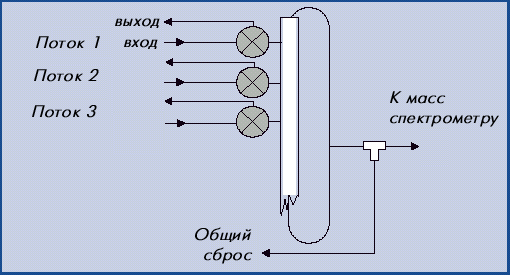 Многоточечная система пробоотбора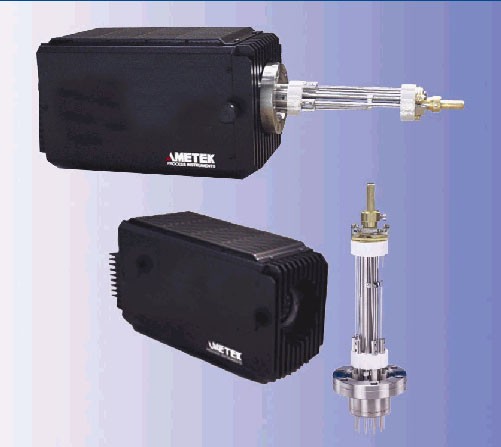 Взаимозаменяемые блоки детектора